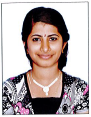 346573@gulfjobseekers.comCAREER OBJECTIVETo attain a career in a progressive organization where I can contribute to the growth of the company with my education, experience and capabilities, allowing for a career development within the organization.PERSONAL SKILLSCan work under pressure.Efficient management of time and task.Ability to work in team as well as individual.Honest, Self-motivated and Hard working.WORK EXPERIENCE IN INDIAWorked as HR Executive for M/S ESAF Micro Finance in Kerala 1 year.Worked as Operations Executive for M/s MAX VALUE CREDITS AND INVESTMENTS in Kerala 6 months.DUTIES AND RESPONSIBILITIESSelf-starter and able to work with minimal Supervision under safe working environment.Ability to read and understand input company’s requirement day to day works.Reporting and updating the status to my senior officers in time.Having good verbal and written communication skills during conference meeting.Conducting internal surveys as per company’s requirements.Providing assistance to subordinates.Make estimation surveys charts with reports.EDUCATIONAL AND ACADEMIC QUALIFICATIONSPROJECT AND ACHIEVEMENTS“A Study on financial performance analysis of the Thirumittacode Service Co-operative Bank Ltd.No.p.833,Chathannur.”“Assisting the enquiry and registration department of “RENDEZVOUS 2013” the Mega South Indian Management Meet.”“Participated in Marketing Game Nirjayati Taranga Eminence 2013, South Indian Management Meet.”“Participated in ASWAMEDHAM 2012, South Indian Management Meet.”COMPUTER SKILLSTally Graphic Designing and Multimedia AnimationMicrosoft exel Microsoft wordMicrosoft power pointMicrosoft outlookPhotoshopPERSONAL INFORMATIONDate of Birth		: 10/09/1991Place of Birth		: ThrissurNationality		: IndianMarital status		: SingleLINGUISTIC ABILITYEnglish		: Read, Write, SpeakMalayalam		: Read, Write, SpeakHindi			: Read, WriteTamil			: SpeakCOURSEBOARD/UNIVERSITYINSTITUTIONYEAR OF PASSINGMBA (FINANCIAL MANAGEMENT)BHARATHIAR UNIVERSITY COIMBATORECHINMAYA INSTITUTE OF MANAGEMENT AND TECHNOLOGY2014BBABHARATHIAR UNIVERSITY COIMBATORESACRED HEART COLLEAGE SHORNUR2012PLUS TWOCENTRAL BOARD OF SECANDARY EDUCATIONST. DOMINICS CONVENT ENGLISH MEDIUM SCHOOL2009SSLCGOVERNMENT OF KERALAST. THERESE H.S.S SHORNUR2007